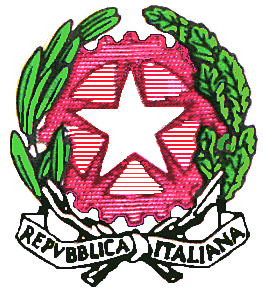 MINISTERO DELL’ISTRUZIONE, 
DELL’UNIVERSITA’ E DELLA RICERCA ISTITUTO SUPERIORE “PANTANELLI- MONNET” SCHEDA DI VALUTAZIONE delle COMPETENZE 
a conclusione del quinquennioProt. N° ...........IL DIRIGENTE SCOLASTICO Visto il DPR 122/2009Visto il DPR 88/2010Vista la Direttiva Ministeriale n. 4/2012Visti gli Atti d’ufficioattesta(1)che l... studente/ssa
cognome ............................................... nome ......................................nato/a il ..../..../......, a ............................................................ ……...Stato .......................iscritto/a presso questo Istituto nella classe ....... sez ....... indirizzo di studio........................................................  nell’anno scolastico .....................a conclusione del quinquennioha acquisitole competenze di seguito indicate. 
     Lì .................. il ..................                                                                                IL DIRIGENTE SCOLASTICO                                                                                                                                                                                                    (Prof.ssa  Anna Luisa Saladino)                          ......................................................(1) Livelli relativi all’acquisizione delle competenze:Livello base: lo studente svolge compiti semplici in situazioni note, mostrando di possedere conoscenze ed abilità essenziali e di saper applicare regole e procedure fondamentaliNel caso in cui non sia stato raggiunto il livello base, è riportata l’espressione ”livello base non raggiunto”, con l’indicazione della relativa motivazioneLivello intermedio: lo studente svolge compiti e risolve problemi complessi in situazioni note, compie scelte consapevoli, mostrando di saper utilizzare le conoscenze e le abilita acquisiteLivello avanzato: lo studente svolge compiti e problemi complessi in situazioni anche non note, mostrando padronanza nell’uso delle conoscenze e delle abilità. Sa proporre e sostenere le proprie opinioni e assumere autonomamente decisioni consapevoliCOMPETENZE E RELATIVI LIVELLI RAGGIUNTI COMPETENZE E RELATIVI LIVELLI RAGGIUNTI COMPETENZE E RELATIVI LIVELLI RAGGIUNTI AREA GENERALEAREA GENERALENOTE(attività ed esperienze certificate)competenze linguistico comunicativoLivelloNOTE(attività ed esperienze certificate)utilizzare gli strumenti culturali e metodologici acquisiti per porsi con atteggiamento razionale, critico e responsabile di fronte alla realtà, ai suoi fenomeni e ai suoi problemi, anche ai fini dell’apprendimento permanente; padroneggiare il patrimonio lessicale ed espressivo della lingua italiana secondo le esigenze comunicative nei vari contesti: sociali, culturali, scientifici, economici, tecnologici; riconoscere le linee essenziali della storia delle idee, della cultura, della letteratura, delle arti e orientarsi agevolmente fra testi e autori fondamentali, con riferimento soprattutto a tematiche di tipo scientifico, tecnologico ed economico;individuare e utilizzare gli strumenti di comunicazione e di team working più appropriati per intervenire nei contesti organizzativi e professionali di riferimento;redigere relazioni tecniche e documentare le attività individuali e di gruppo relative a situazioni professionaliriconoscere il valore e le potenzialità dei beni artistici e ambientali, per una loro corretta fruizione e valorizzazione;individuare ed utilizzare le moderne forme di comunicazione visiva e multimediale, anche con riferimento alle strategie espressive e agli strumenti tecnici della comunicazione in rete;riconoscere gli aspetti comunicativi, culturali e relazionali dell’espressività corporea ed esercitare in modo efficace la pratica sportiva per il benessere individuale e collettivo;utilizzare la lingua inglese per scopi comunicativi e i linguaggi settoriali della lingua inglese, come previsto dai percorsi di studio e contesti di studio e di lavoro  identificare e applicare le metodologie e le tecniche della gestione per progettiNon raggiuntoBaseIntermedioAvanzatocompetenze matematico scientificocompetenze matematico scientificocollocare le scoperte scientifiche e le innovazioni tecnologiche in una dimensione storicoculturale ed etica, nella consapevolezza della storicità dei saperiutilizzare modelli appropriati per investigare su fenomeni e interpretare dati sperimentali;riconoscere, nei diversi campi disciplinari studiati, i criteri scientifici di affidabilità delle conoscenze e delle conclusioni che vi afferiscono;padroneggiare il linguaggio formale e i procedimenti dimostrativi della matematica; possedere gli strumenti matematici, statistici e del calcolo delle probabilità necessari per la comprensione delle discipline scientifiche e per poter operare nel campo delle scienze applicate;collocare il pensiero matematico e scientifico nei grandi temi dello sviluppo della storia delle idee, della cultura, delle scoperte scientifiche e delle invenzioni tecnologiche;utilizzare le reti e gli strumenti informatici nelle attività di studio, ricerca e approfondimento disciplinare;padroneggiare l’uso di strumenti tecnologici con particolare attenzione alla sicurezza nei luoghi di vita e di lavoro, alla tutela della persona, dell’ambiente e del territorio;utilizzare, in contesti di ricerca applicata, procedure e tecniche per trovare soluzioni innovative e migliorative, in relazione ai campi di propria competenza;analizzare criticamente il contributo apportato dalla scienza e dalla tecnologia allo sviluppo dei saperi e dei valori, al cambiamento delle condizioni di vita e dei modi di fruizione culturale;utilizzare il linguaggio e i metodi propri della matematica per organizzare e valutare adeguatamente informazioni qualitative e quantitative;Non raggiuntoBaseIntermedioAvanzatocompetenze  storico socialiagire in base ad un sistema di valori coerenti con i principi della Costituzione, a partire dai quali saper valutare fatti e ispirare i propri comportamenti personali e socialiriconoscere gli aspetti geografici, ecologici, territoriali, dell’ambiente naturale ed antropico, le connessioni con le strutture demografiche, economiche, sociali, culturali e le trasformazioni intervenute nel corso del tempo;stabilire collegamenti tra le tradizioni culturali locali, nazionali ed internazionali sia in una prospettiva interculturale sia ai fini della mobilità di studio e di lavoro;cogliere l’importanza dell’orientamento al risultato, del lavoro per obiettivi e della necessità di assumere responsabilità nel rispetto dell’etica e della deontologia professionale;saper interpretare il proprio autonomo ruolo nel lavoro di gruppo;essere consapevole del valore sociale della propria attività, partecipando attivamente alla vita civile e culturale a livello locale, nazionale e comunitario.Non raggiuntoBaseIntermedioAvanzatoAREA DI INDIRIZZOAREA DI INDIRIZZOcompetenze  professionali – INDIRIZZO  “ELETTRONICA ED ELETTROTECNICA”  - articolazione “elettronica”utilizzare la strumentazione di laboratorio e di settore e applicare i metodi di misura per effettuare verifiche, controlli e  Collaudigestire progettigestire processi produttivi correlati a funzioni aziendaliapplicare nello studio e nella progettazione di impianti e apparecchiature elettriche ed elettroniche i procedimenti dell’elettrotecnica e dell’elettronicaanalizzare tipologie e caratteristiche tecniche delle macchine elettriche e delle apparecchiature elettroniche, con riferimento ai criteri di scelta per la loro utilizzazione e interfacciamentoutilizzare linguaggi di programmazione, di diversi livelli, riferiti ad ambiti specifici di applicazioneAnalizzare il funzionamento, progettare e implementare sistemi automatici-articolazione “elettronica”intervenire nelle diverse fasi e livelli del processo produttivo, dall’ideazione alla realizzazione del prodotto, per la parte di propria competenza, utilizzando gli strumenti di progettazione, documentazione e controllo NonraggiuntoBaseIntermedioAvanzato